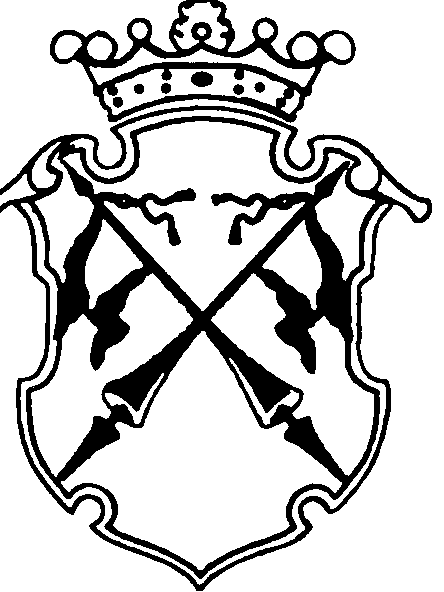 РЕСПУБЛИКА   КАРЕЛИЯКОНТРОЛЬНО-СЧЕТНЫЙ КОМИТЕТ СОРТАВАЛЬСКОГО МУНИЦИПАЛЬНОГО РАЙОНАУТВЕРЖДЕНПриказом Контрольно-счетного комитета СМРот «29» декабря 2018г. №18 ОТЧЕТо результатах контрольного мероприятия№8                                                                                           дата_29.12.2018г._Наименование (тема) контрольного мероприятия: «Контроль за законностью и результативностью использования средств бюджета Республики Карелия и бюджета Хелюльского городского поселения на реализацию приоритетного проекта «Формирование комфортной городской среды» за 2017год»Основание проведения контрольного мероприятия: п.3.5 Плана работы Контрольно-счетного комитета СМР на 2018 год.Цель(и) контрольного мероприятия: определение законности  и результативности использования средств бюджета Республики Карелия и бюджета Хелюльского городского поселения на реализацию приоритетного проекта «Формирование комфортной городской среды» за 2017год»Сроки проведения контрольного мероприятия: с «23» августа 2018г. по «25» сентября 2018г. и с «15» декабря 2018г. по «29»декабря 2018г.Объекты контрольного мероприятия: Администрация Хелюльского городского поселения.Проверяемый период деятельности:  2017 год Исполнитель контрольного мероприятия: Председатель контрольно-счетного комитета СМР – Астафьева Н.А.;Нормативные документы, использованные в работе: -Гражданский кодекс Российской Федерации; -Федеральный закон от 06.12.2011г. № 402-ФЗ «О бухгалтерском учете» (далее Закона № 402-ФЗ);-Инструкция 157н;-Приказ Министерства финансов РФ № 65н;-Инструкция 52н;- Федеральный закон от 05.04.2013 N 44-ФЗ "О контрактной системе в сфере закупок товаров, работ, услуг для обеспечения государственных и муниципальных нужд" (далее – Федеральный закон 44-ФЗ»);-Постановление Правительства РФ от 10 февраля 2017 г. № 169 «Об утверждении Правил предоставления и распределения субсидий из федерального бюджета бюджетам субъектов Российской Федерации на поддержку государственных программ субъектов Российской Федерации и муниципальных программ формирования современной городской среды. -Постановлением Правительства Республики Карелия от 15 марта 2017 года N 88-П "О внесении изменения в постановление Правительства Республики Карелия от 26 ноября 2014 года N 351-П";-Постановление Администрации Хелюльского городского поселения от «23» мая 2017 г. №21 «Об утверждении муниципальной программы «Формирование современной городской среды на территории Хелюльского городского поселения на 2017 год» в рамках реализации приоритетного проекта «Формирование комфортной городской среды»;-Приказ Министерства строительства и жилищно-коммунального хозяйства РФ от 28.02.2017г. №114 об утверждении «Методических рекомендаций по подготовке государственных программ субъектов РФ и муниципальных программ формирования современной городской среды в рамках реализации приоритетного проекта «Формирование комфортной городской среды»;-Постановление Правительства Республики Карелия от 6 апреля 2017 года № 112-П «О распределении на 2017 год субсидий местным бюджетам из бюджета Республики Карелия на реализацию мероприятий по формированию современной городской среды»;-Постановление Правительства Республики Карелия от 6 апреля 2017 года № 111-П «О распределении на 2017 год субсидий местным бюджетам из бюджета Республики Карелия на реализацию мероприятий по поддержке обустройства мест массового отдыха населения (городских парков)".В соответствии со статьей 15 федерального закона от 07.02.2014г. №6-ФЗ « Об общих принципах организации и деятельности контрольно-счетных органов субъектов Российской Федерации и муниципальных образований» Контрольно-счетным комитетом СМР в адрес И.о. главы Хелюлького городского поселения – Назаровой Л.А. были направлены запросы от 05.07.2018г. о предоставлении документов, по использованию средств бюджета Хелюльского городского поселения, направленных на реализацию мероприятий в рамках осуществления Муниципальной программы «Формирование современной городской среды на территории Хелюльского городского поселения на 2017 год».Администрацией Хелюльского городского поселения в адрес Контрольно-счетного комитета СМР были направлены все документы из числа запрошенных.Оформленные акты, заключения, справки и т.п., использованные в отчете, ознакомление с ними под расписку руководителя или иных должностных лиц проверенных объектов, наличие письменных объяснений, замечаний или возражений и заключение инспектора по ним: Акт проверки Администрации Хелюльского городского поселения от 21.12.2018г. №21Неполученные документы из числа затребованных с указанием причин или иные факты, препятствовавшие работе: нетРезультаты контрольного мероприятия (анализ соблюдения нормативных правовых актов, установленные нарушения и недостатки в проверяемой сфере и в деятельности объектов контрольного мероприятия с оценкой ущерба или нарушения):  Общие сведенияПолное наименование объекта проверки - Администрация муниципального образования «Хелюльское городское поселение». Сокращенное – Администрация Хелюльского поселения.Администрация Хелюльского поселения действует на основании Положения об Администрации Хелюльского поселения, утвержденного Решением Совета Хелюльского городского поселения от 25.08.2010г. № 57 с изменениями и дополнениями. Администрация Хелюльского поселения обладает правами юридического лица, является муниципальным казенным учреждением, имеет круглую печать с изображением герба Республики Карелия и своим наименованием, соответствующие штампы, бланки, а также лицевой счет в отделении Управления федерального казначейства по республике Карелия в г. Сортавала.В качестве юридического лица Администрация Хелюльского поселения была поставлена на учет в налоговом органе по месту нахождения на территории Российской Федерации 30.11.2005г., о чем в единый государственный реестр юридических лиц внесена запись о создании юридического лица за основным государственным регистрационным номером (ОГРН) 1051002036898. В проверяемом периоде должность руководителя замещала с января по сентябрь 2017г. Глава Хелюльского городского поселения - Иванова Елена Константиновна, с октября по декабрь 2017г. И.о. главы Хелюльского городского поселения - Мартынюк Анатолий Анатольевич. Обязанности главного бухгалтера в проверяемом периоде были возложены на начальника отдела экономики и финансов – Сотникову Наталью Владимировну.Администрация Хелюльского поселения является органом местного самоуправления Хелюльского городского поселения и образована для осуществления функций по решению вопросов местного значения в соответствии с Уставом Хелюльского городского поселения.Администрация поселения реализует свои полномочия как непосредственно, так и через муниципальное унитарное предприятие и автономное учреждение.Администрация Хелюльского поселения является главным распорядителем бюджетных средств для получателя - Администрации Хелюльского поселения.Проверка осуществлялась путем рассмотрения и анализа предоставленных документов и сведений.Анализ законодательных и нормативных правовых актов.Приоритетный проект «Комфортная городская среда» был утвержден 21 ноября 2016 года президиумом Совета при Президенте Российской Федерации по стратегическому развитию и приоритетным проектам. Приоритетный проект предусматривает ежегодную реализацию до 2022 года комплекса первоочередных мероприятий по благоустройству с целью создания условий для системного повышения качества и комфорта городской среды на всей территории страны; а также формирование современной нормативной базы в сфере благоустройства на муниципальном уровне. С целью развития стратегического направления "ЖКХ и городская среда" постановлением Правительства Республики Карелия от 15 марта 2017г. №88-П (далее – Постановление №88-П) внесены изменения в государственную программу Республики Карелия «Обеспечение доступным и комфортным жильем и жилищно-коммунальными услугами» на 2014 - 2020 годы» в подпрограмму 1 "Создание условий для обеспечения доступным и комфортным жильем граждан в Республике Карелия" . В рамках данной государственной программы, в 2017 году начата реализация приоритетного проекта "Формирование комфортной городской среды" и мероприятий по благоустройству мест массового отдыха на территории Республики Карелия. Основные конечные цели государственной программы - доля благоустроенных дворовых территорий в общем количестве дворовых территорий, подлежащих благоустройству в рамках государственной программы, составит 100 процентов, и  доля обустроенных городских парков в общем количестве парков, подлежащих обустройству в рамках государственной программы, составит 100 процентов. Предусмотренные государственной программой мероприятия позволят решить ряд задач:- повысить уровень благоустройства дворовых территорий муниципальных образований, мест массового отдыха населения (городских парков);- обеспечить принятие органами местного самоуправления поселений новых правил благоустройства, отвечающих современным требованиям, в том числе предусматривающим формирование муниципальных программ благоустройства с учетом мнения граждан, территориального общественного самоуправления, реализацию механизма поддержки мероприятий по благоустройству, инициированных гражданами, финансовое участие граждан и организаций в реализации указанных мероприятий, инструменты общественного контроля за реализацией мероприятий и другое.Предоставление субсидий муниципальным образованиям осуществлялось на основании постановлений Правительства Российской Федерации от 30 января 2017 года N 101 "О предоставлении и распределении в 2017 году субсидий из федерального бюджета бюджетам субъектов Российской Федерации на поддержку обустройства мест массового отдыха населения (городских парков)" и от 10 февраля 2017 года N 169 "Об утверждении Правил предоставления и распределения субсидий из федерального бюджета бюджетам субъектов Российской Федерации на поддержку государственных программ субъектов Российской Федерации и муниципальных программ формирования современной городской среды" (далее- Правила №169), в соответствии с Правилами предоставления и распределения субсидий местным бюджетам из бюджета Республики Карелия на реализацию мероприятий по формированию современной городской среды в 2017 году (приложение 7 к государственной программе) и Правилами предоставления и распределения субсидий местным бюджетам из бюджета Республики Карелия на реализацию мероприятий по поддержке обустройства мест массового отдыха населения (городских парков) в 2017 году (приложение 8 к государственной программе).	В соответствии с пп. д п. 12 Правил №169, и п.7 Приложения 7 к государственной программе, органы местного самоуправления, получатели субсидии должны были разработать проекты муниципальных программ на 2017 год (проекты изменений в действующие муниципальные программы на 2017 год) с учетом результатов общественного обсуждения и не позднее 25 мая 2017 г. - утвердить муниципальные программы на 2017 год.Приказом Министерства строительства и жилищно-коммунального хозяйства РФ от 21.02.2017г. №114 утверждены «Методические рекомендации по подготовке государственных программ субъектов РФ и муниципальных программ формирования современной городской среды в рамках реализации приоритетного проекта «Формирование комфортной городской среды» на 2017 год (далее - Методические рекомендации).	В Хелюльском городском поселении постановлением Администрации Хелюльского городского поселения от «23» мая 2017 г. №21 (в сроки, соответствующие срокам, установленным Правилами №169 и Приложением 7 к государственной программе) утверждена муниципальная программа «Формирование современной городской среды на территории Хелюльского городского поселения на 2017 год» (далее – Муниципальная программа); Постановлениями Администрации Хелюльского городского поселения от 26.07.2017г. №43 и от 22.12.2017 г. № 84 были внесены изменения в утвержденную программу.В соответствии с подпунктом б) пункта 8 Постановления №88-П обязательства по направлению на финансовое обеспечение муниципальной программы Администрацией Хелюльского городского поселения соблюдены.	В соответствии с Соглашением о передаче полномочий контрольно-счетного органа Хелюльского городского поселения по осуществлению внешнего муниципального финансового контроля Контрольно-счетному комитету Сортавальского муниципального района от 22.12.2016г., Контрольно-счетным комитетом СМР была проведена финансово-экономическая экспертиза муниципальной программы. Результаты финансово-экономической экспертизы свидетельствуют о наличии ряда проблем и недостатков, которые способствуют искаженному представлению о состоянии благоустройства дворовых и общественных территориях муниципального образования к концу 2017 года, т.к. целевые показатели муниципальной программы (доля благоустроенных дворовых территорий и общественных территорий в общем количестве дворовых территорий и общей площади общественных территорий соответственно, подлежащих благоустройству в рамках муниципальной программы(2017г. -100%) были приняты не корректно, т.к. дворовые территории многоквартирных домов и общественные территории, нуждающиеся в благоустройстве и подлежащие благоустройству в рамках Муниципальной программы на 2017 год, не охватывают весь перечень дворовых территорий многоквартирных домов поселения и общественных территорий поселения, фактически нуждающихся в благоустройстве.  Кроме того, принятые целевые показатели не позволяют оценить уровень системного повышения качества и комфорта городской среды на территории поселения путем реализации ежегодного (в период с 2017 по 2022 годы) комплекса мероприятий по благоустройству дворовых и общественных территорий муниципального образования, что может привести к не достижению ключевых целей приоритетного проекта РФ «Формирование комфортной городской среды». По мнению Контрольно-счетного комитета СМР, целевые показатели муниципальной программы должны отражать фактическую долю благоустроенных в 2017 году дворовых территорий многоквартирных домов и общественных территорий в общем объеме нуждающихся в благоустройстве и подлежащих благоустройству, в рамках муниципальной программы за период 2017-2022 годы, дворовых территорий многоквартирных домов и общественных территорий поселения. Позиция Контрольно-счетного комитета подкреплена Методическими рекомендациями, которые рекомендуют устанавливать целевые показатели (индикаторы) муниципальной программы в виде доли благоустроенных дворовых территорий от общего количества и площади дворовых территорий и в виде доли площади благоустроенных общественных территорий к общей площади общественных территорий. В соответствии с требованиями, установленными абзацем 7 подпункта д) пункта 10 Правил №169 решением Совета Хелюльского городского поселения от 23.10.2017г. №118 утверждены правила благоустройства территории Хелюльского городского поселения ( включая механизм вовлечения людей и общественного участия в принятии решений и реализации проектов комплексного благоустройства и развития городской среды). В соответствии с п.14 Правил №169 для определения физического состояния дворовых и общественных территорий поселения, постановлением Администрации Хелюльского городского поселения от 17.07.2017г. № 40,  была создана комиссия по инвентаризации дворовых и общественных территорий, объектов недвижимого имущества и земельных участков, уровня благоустройства индивидуальных жилых домов и земельных участков, предоставленных для их размещения на территории Хелюльского городского поселения (далее – комиссия по инвентаризации). Этим же постановлением утверждено Положение о комиссии по инвентаризации.В соответствии с п. 12 Правил №169 с целью проведения оценки предложений заинтересованных лиц, а также для осуществления контроля за реализацией программы после её утверждения, распоряжением Администрации Хелюльского городского поселения от 27.02.2017г. № 8 образована Общественная комиссия по обеспечению реализации приоритетного проекта «Формирование комфортной городской среды» на территории Хелюльского городского поселения (далее – Общественная комиссия»). Этим же распорядительным муниципальным актом утверждено Положение об Общественной комиссии.Протоколом Общественной комиссии от 30.03.2017г. №1 утвержден Адресный перечень проектов по благоустройству дворовых территорий многоквартирных домов для последующего включения в муниципальную программу формирования современной городской среды на 2017 год. В данный перечень вошли территории 4-х многоквартирных домов по адресам: ул. Лесная дома 6,11,13 и ул. Вокзальная д.6.Дизайн-проекты дворовых территорий (ул. Лесная дома 6,11,13 и ул. Вокзальная д.6) утверждены протоколом Общественной комиссии от 02.05.2017г. №3.Протоколом Общественной комиссии от 10.04.2017г. №2 допущен к участию в общественном обсуждении граждан, проект по благоустройству общественной территории «Благоустройство детской игровой площадки в пгт.Хелюля по ул. Лесная».Итоговым протоколом о результатах обсуждения проекта муниципальной программы «Формирование современной городской среды  на территории Хелюльского городского поселения на 2017 год» в рамках реализации приоритетного проекта «Формирование комфортной городской среды» от 05.05.2017г. в муниципальную программу включены дворовые территории, благоустраиваемые в 2017г. в соответствии с протоколом Общественной комиссии №1 от 30.03.2017г. и общественные территории, благоустраиваемые в 2017 году в соответствии с протоколом Общественной комиссии №2 от 10.04.2017г.Расходовании бюджетных средств, направленных на реализацию мероприятий Муниципальной программы «Формирование комфортной городской среды на территории Хелюльского городского поселения на 2017 год.»В соответствии с Постановлениями Правительства Республики Карелия от 6 апреля 2017 года № 112-П «О распределении на 2017 год субсидий местным бюджетам из бюджета Республики Карелия на реализацию мероприятий по формированию современной городской среды» Хелюльскому городскому поселению распределена субсидия на реализацию мероприятий по формированию современной городской среды на 2017 год в сумме 2031,0 тыс. руб., в том числе на дворовые территории в сумме 1354,0 и общественные территории в сумме 677,0 тыс. руб.		Между Администрацией Сортавальского муниципального района, Финансовым управлением Сортавальского муниципального района  и Администрацией Хелюльского городского поселения 5 мая 2017 года было заключено Соглашение о предоставлении субсидии бюджету Хелюльского городского поселения на реализацию мероприятий по формированию современной городской среды в 2017 году (далее –Соглашение).Предметом Соглашения является предоставление из бюджета Сортавальского муниципального района субсидии бюджету Хелюльского городского поселения на реализацию мероприятий по формированию современной городской среды в 2017 году в целях софинансирования расходных обязательств муниципальных образований поселений, направленных на реализацию мероприятий по благоустройству территории Хелюльского городского поселения соответствующего функционального назначения (площадей, набережных, улиц, пешеходных зон, скверов, парков, иных территорий), дворовых территорий многоквартирных домов Хелюльского городского поселения. Объем субсидии на указанные выше цели составлял 2031,0 тыс. руб., из них на благоустройство дворовых территорий многоквартирных домов поселения – 1354,0 тыс. руб. и на благоустройство общественных территорий поселения - 677,0 тыс. руб.	 В Решении Совета Хелюльского городского поселения от 22.12.2016г. №95 «О бюджете Хелюльского городского поселения на 2017 год и на плановый период 2018 и 2019 годов» с учетом изменений (далее - Решение о бюджете) на 2017 год были предусмотрены бюджетные ассигнования на реализацию Муниципальной программы в общей сумме 2972,3 тыс. руб.,в том числе:-по КБК 0503 60011L5550 (дворовые территории, субсидия) 812  в сумме 1354.0 тыс. руб.; -по КБК 0503 60012L5550 (дворовые территории, софинансирование МБ) 244 - в сумме 95,0 тыс. руб.;- по КБК 0503 60013L5550 (дворовые территории, безвозмездные перечисления) 812 в сумме 773,3 тыс. руб.; -по КБК 0503 60021L5550 ( общественные территории, субсидия) 244 - в сумме 677,0 тыс. руб.;- по КБК 0503 60022L5550 (общественные территории, софинансирование МБ) 244 в сумме 50,0 тыс. руб.;- по КБК 0503 60023L5550 (общественные территории, безвозмездные перечисления) 244 в сумме 23,0 тыс. руб.Согласно ст. 179 БК РФ  объем бюджетных ассигнований, на финансовое обеспечение реализации муниципальных программ, утвержденный решением о бюджете, должен соответствовать утвердившему программу нормативному правовому акту. Муниципальные программы подлежат приведению в соответствие с решением о бюджете не позднее трех месяцев со дня вступления его в силу.Постановлением Администрации Хелюльского городского поселения от 22.12.2017г. №84 «О внесении изменений в постановление администрации Хелюльского городского поселения от 23 мая 2017 года №21 «Об утверждении муниципальной программы «Формирование современной городской среды на территории Хелюльского городского поселения на 2017 год» в рамках реализации приоритетного проекта «Формирование комфортной городской среды» утвержден объем финансового обеспечения реализации муниципальной программы в объеме 2246,476 тыс. руб., в том числе : 2031,0 тыс. руб. за счет средств субсидии, 145,0 тыс. руб. за счет средств местного бюджета и 70,476 тыс. руб. за счет безвозмездных поступлений в бюджет поселения от юридических и физических лиц.Таким образом, в нарушение ст.179 БК РФ, объем бюджетных ассигнований на финансовое обеспечение реализации Муниципальной программы, предусмотренный Решением о бюджете ( с учетом изменений) на 2017 год не соответствует объему финансового обеспечения, предусмотренного Муниципальной программой с учетом внесенных в нее изменений. Сумма отклонения составила 725,824 тыс. руб. Согласно данным отчета об исполнении бюджета Хелюльского городского поселения за 2017 год (ф.0503117) кассовый расход по Муниципальной программе составил 2246,476 тыс. руб. в том числе:по КБК 0503 60011L5550 (дворовые территории, за счет субсидии) 812  в сумме 1354.0 тыс. руб.; -по КБК 0503 60012L5550 (дворовые территории, софинансирование МБ) 244 - в сумме 95,0 тыс. руб.;- по КБК 0503 60013L5550 (дворовые территории, безвозмездные перечисления) 812 в сумме 47,476 тыс.руб.; -по КБК 0503 60021L5550 ( общественные территории, субсидия) 244 - в сумме 677,0 тыс. руб.;- по КБК 0503 60022L5550 (общественные территории, софинансирование МБ) 244 в сумме 50,0 тыс. руб.;- по КБК 0503 60023L5550 (общественные территории, безвозмездные перечисления) 244 в сумме 23,0 тыс. руб. Муниципальной программой предусматривались к исполнению мероприятия: 1.По благоустройству дворовых территорий, включающих в себя:- ремонт освещения придомовой территории, установка скамеек и урн для мусора, устройство автостоянки, ограждение зелёной зоны многоквартирного жилого дома №11 по ул. Лесная ;- ремонт освещения придомовой территории, установка скамеек и урн для мусора, устройство детской площадки, устройство автостоянки, ограждение зеленой зоны многоквартирного жилого дома №13 по ул. Лесная ;- ремонт дворовой территории с устройством асфальтобетонного покрытия по ул. Лесная д.6;- ремонт проезда к дворовой территории, ремонт уличного освещения придомовой территории, установка скамеек и урн для мусора, многоквартирного жилого дома №6 по ул. Вокзальная.  2.По благоустройству общественных территорий, включающих в себя:-ремонт освещения детской игровой площадки;-ремонт ограждения детской игровой площадки;-поставки и монтаж детского оборудования на детской игровой площадке.По данным Реестра муниципального имущества Хелюльского городского поселения объект недвижимого имущества «Детская игровая площадка пгт. Хелюля, ул. Лесная» не учтен в казне Хелюльского городского поселения. Право собственности на земельный участок, на котором расположена «Детская игровая площадка по ул. Лесная, пгт. Хелюля» не зарегистрировано. Кроме того, к проверке не предоставлено письменных доказательств о передаче данного земельного участка Администрации Хелюльского поселения по договору аренды или по договору безвозмездного пользования.Статьей 36 Жилищного кодекса РФ декларировано право собственности на общее имущество собственников помещений в многоквартирном доме. Пунктом 4 ч.1 этой же статьи ЖК РФ декларировано, что собственникам помещений в многоквартирном доме принадлежит на праве общей долевой собственности общее имущество в многоквартирном доме, в том числе земельный участок, на котором расположен данный дом, с элементами озеленения и благоустройства, иные предназначенные для обслуживания, эксплуатации и благоустройства данного дома и расположенные на указанном земельном участке объекты. Границы и размер земельного участка, на котором расположен многоквартирный дом, определяются в соответствии с требованиями земельного законодательства и законодательства о градостроительной деятельности.Таким образом, исходя из нормы законодательства, дворовые территорий многоквартирных домов муниципального образования не могут являться муниципальной собственностью и не учитываются в составе Реестра муниципального имущества. В представленном к проверке Реестре муниципального имущества Хелюльского городского поселения отсутствуют сведения о земельных участках, находящихся под дворовыми территориями многоквартирных домов поселения.  Согласно паспорту Муниципальной программы, соисполнители программы отсутствуют. К проверке представлены четыре Соглашения на предоставление субсидии на возмещение затрат по благоустройству дворовых территорий многоквартирных домов по адресу пгт. Хелюля, ул. Лесная д.6, ул. Лесная д.11, ул. Лесная д.13, ул. Вокзальная д.6. (далее – Соглашение на предоставление субсидии). Представленные Соглашения на предоставление субсидии не имеют номеров, а также подписей сторон. Соглашения на предоставление субсидии заключены в рамках Порядка предоставления субсидии юридическим лицам (за исключением субсидий государственным (муниципальным) учреждениям), индивидуальным предпринимателям - производителям товаров, работ, услуг из бюджета Хелюльского городского поселения, утвержденным Постановлением Администрации Хелюльского городского поселения от 15.03.2017г. № 8 (далее – Порядок предоставления субсидии).Благоустройство общественной территории, включенную в программу по формированию современного городской среды на 2017 год (детской игровой площадки в пгт.Хелюля по ул. Лесная)Итоговым протоколом Общественной комиссии в муниципальную программу была включена общественная территория, подлежащая благоустройству в 2017 году в соответствии с утвержденным дизайн-проектом общественной территории по адресу пгт.Хелюля, ул.Лесная.Согласно утвержденного дизайн-проекта, для достижения цели запланированы мероприятия:-Ремонт ограждения площадки, включающий в себя установку заборных панелей на имеющиеся железные стойки с предварительным монтажом поперечных уголков между стойками;-Ремонт (восстановление) освещения площадки, включающий в себя  установку дополнительной опоры освещения и четырёх светодиодных светильников по периметру площадки;-Установка дополнительного игрового оборудования:Игровой комплекс с горками;Качели-балансир;Качалки на пружине;- Установка дополнительных скамеек и урн для мусора:три скамейки устанавливаются вдоль ограждения справа от входатри урны устанавливаются между скамейками справа от входа, одна слева от входа;- Ремонт и покраска имеющегося оборудования;- Озеленение:спил старых деревьев вдоль ограждения со стороны ул. Лесная, посадка новых деревьев вдоль ограждения со стороны ул. Лесная,посадка между деревьями декоративных кустарников с целью защиты площадки от пыли с проезжей части ул. Лесная;- Дополнительная отсыпка площадки песком в местах установки оборудования, а также под имеющимися игровыми и гимнастическими  элементами.В Приложении №12 к Муниципальной программе заложен объем финансового обеспечения на реализацию мероприятий по благоустройству детской игровой площадки в пгт. Хелюля по ул. Лесная в сумме 750,0 тыс. руб. в том числе :-согласно Локальной сметы №07-01 «Ремонт освещения детской игровой площадки в пгт.Хелюля» - 74,09 тыс. руб.;- согласно Локальной сметы №07-02 « Ремонт ограждения детской игровой площадки пгт. Хелюля» - 63,05 тыс. руб.;- согласно Локальной сметы №ЛС №1 «Поставка и монтаж детского оборудования на детской игровой площадки пгт. Хелюля» - 463,86 тыс.руб.; - Анализ рынка товаров (услуг) путем запроса коммерческих предложений – 149,0 тыс. руб.В ходе контрольного мероприятия была исследована информация, содержащаяся на официальном сайте единой информационной системы в информационно-телекоммуникационной сети «Интернет» - www.zakupki.gov.ru (далее – официальный сайт).Администрацией Хелюльского поселения размещена информация на официальном сайте о заключении муниципального контракта № 0106300000817000005-0261052-02 от 25.07.2017  с ООО «АлиГри» на поставку и монтаж детского оборудования на детской игровой площадке в пгт. Хелюля. Контракт заключен по результатам проведения электронного аукциона. Цена контракта составила 325641,28 рублей. 	Объем работ, содержание работ и требования к качеству работ, требования к результатам работ определяются в соответствии с Техническим заданием и Локальной сметой ЛС №1 (Приложения №№ 1, 2 к Контракту), действующими на момент заключения Контракта ГОСТ, СНиП и техническими регламентами. Локальная смета, на основании которой определен состав и стоимость работ, проверена специалистом ООО «Региональный центр по ценообразованию в строительстве Республики Карелия». Цена контракта определена в соответствии с протоколом подведения итогов электронного аукциона от «06»июля 2017 г. и включает в себя стоимость выполнения работ с обязательным выполнением всех видов работ, а также стоимость материалов, оборудования, расходы на перевозку материалов, оборудования, инвентаря и т.п., необходимых для проведения работ, все иные затраты, связанные с выполнением работ, в т.ч. гарантию, страхование, уплату налогов, сборов и других обязательных платежей. Сроки выполнения работ: с момента заключения Контракта в течение 30 (Тридцати) календарных дней.	На официальном сайте размещены:-акты о приемке выполненных работ (по унифицированной форме КС-2) №1 от 02.08.2017г.  за период с 25.07.2017г. по 02.08.2017г. на поставку и монтаж детского оборудования на детской игровой площадке пгт. Хелюля, подписанный со стороны ООО «АлиГри» генеральным директором Еремчук С.Л. и со стороны Администрации Хелюльского поселения – Главой Хелюльского городского поселения Ивановой Е.К. -справки о стоимости выполненных работ (по унифицированной форме КС-3) №1 от 02.08.2017г. на общую сумму 325641,28 руб.;- платежное поручение №327917 от 09.08.2017г. на сумму 314895,12 руб. – частичная оплата Администрацией Хелюльского поселения ООО «АлиГри» за поставку и монтаж детского оборудования на детской игровой площадки пгт.Хелюля, согласно контракта №0106300000817000005-0261052-02 от 25.07.2017., акта приемки выполненных работ №1 от 02.08.2017г., справки о стоимости выполненных работ №1 от 02.08.2017г.(из средств поступившей на счет поселения субсидии);- платежное поручение №327918 от 09.08.2017г. на сумму 10746,16 руб. – частичная оплата Администрацией Хелюльского поселения ООО «АлиГри» за поставку и монтаж детского оборудования на детской игровой площадки пгт.Хелюля, согласно контракта №0106300000817000005-0261052-02 от 25.07.2017., акта приемки выполненных работ №1 от 02.08.2017г., справки о стоимости выполненных работ №1 от 02.08.2017г.(из средств поступившей на счет поселения субсидии).В нарушение требований статьи 94 Федерального закона от 05 апреля 2013 года №44 –ФЗ «О контрактной системе в сфере закупок, товаров, работ, услуг для обеспечения государственных и муниципальных нужд», Администрацией Хелюльского городского поселения на официальном сайте к отчету об исполнении контракта не приложена экспертиза выполненных работ, предусмотренных муниципальным контрактом №0106300000817000005-0261052-02 от 25.07.2017г..При сопоставлении объемов работ, предусмотренных Локальной сметой с объемом выполненных работ, указанных в Акте о приемке выполненных работ, отклонений не установлено.Согласно документам, представленным к проверке, помимо мероприятий по приобретению и монтажу оборудования на детской игровой площадке Администрацией Хелюльского поселения были заключены контракты (договора) с единственным поставщиком (подрядчиком) в рамках п.4 ч.1 ст.93 Федерального закона от 05.04.2013г. №44-ФЗ . Произведены и оплачены за счет средств, предусмотренных муниципальной программой :-ремонт освещения детской игровой площадки на сумму 74,09 тыс. руб. (акт о приемке выполненных работ №72 от 17.07.2017г. на сумму74090,0руб., п/п №276037 от 01.08.2017г. на 2445,0 руб., п/п №276038 от 01.08.2017г. на 71645,0 руб.) ;- ремонт ограждения детской игровой площадки на сумму 63,045 тыс. руб. (акт о приемке выполненных работ 1 от 21.08.2017г. на сумму 63045 руб., платежное поручение №436146 от 28.08.2017г. на 2080,48 руб., п/п №436145 от 28.08.2017г. на 42051,02 руб., п/п №251545 от 27.07.2017г. на 18913,5 тыс. руб.);- поставка урн и скамеек для детской игровой площадки на сумму 31,599 тыс. руб.(товарная накладная №17 от 03.08.2017г. на 31599,0 руб.,п/п №299668 от 04.08.2017г. на 1042,77 руб. п/п №301380 от 04.08.2017г. на сумму 30556,23 руб.);- работы по содержанию объектов благоустройства пгт. Хелюля  за период с июля по декабрь 2017г. на общую сумму 50,0 тыс. руб.(Акт №001120 от 31.07.2017г. на 8333,0 руб., п/п №400832 от 22.08.2017 на 8333,0 руб., акт №001308 от 31.08.2017г. на 8333,0 руб., п/п №592543 от 22.09.2017г. на 8333,0 руб., акт№001493 от 30.09.2017г. на 8333,0 руб., п/п №785727 от 24.10.2017 на 8333,0 руб., акт№001688 от 31.10.2017г. на 8333,0 руб., п/п №87510 от 24.11.2017г. на 8333,0 руб., акт №001690 от 30.11.2017г. на 8333,0 руб. п/п №162901 от 06.12.2017г. на 8333,0 руб., акт №001891 от 22.12.2017г. на 8335,0 руб. п/п №341615 от 26.12.2017г. на 8335,0руб.);- за поставку заборных секций для детской игровой площадки на сумму 67,4 тыс. руб.;(товарная накладная на поставку заборных секций №137 от 26.06.2017г. на 50400,0 руб., акт №137 от 26.06.2017г.за транспортно-экспедиторские услуги на 17000,0 руб., п/п №16261 от 20.06.2017г. на 20220,0 руб., п/п №147229 от 10.07.2017г. на 30180,0 руб., п/п №147228 от 10.07.2017г. на 17000,0руб.);- за поставку дренажной трубы для устройства системы водоотвода по ул. Комсомольская пгт. Хелюля на сумму 46,4 тыс. руб.(товарная накладная на поставку трубы дренажной №210 от 16.08.2017г. на 46400,0 руб.,п/п №511397 от 08.09.2017г. на 44868,8 руб., п/п511398 от 08.09.2017г. на 1531,2 руб.);-за работы по устройству системы водоотвода по ул. Комсомольская в пгт.Хелюля на сумму 91,829 тыс. руб.(акт о приемке выполненных работ №1 от 21.08.2017г. на 91828,72руб., п/п №530026 от 12.09.2017г. на сумму 86670,33 руб., п/п№530027 от 12.09.2017г. на 5154,39 руб.)Общий объем средств, направленный на оплату за выполненные выше перечисленные обязательства поставщиков и подрядчиком, составил  750,0 тыс. руб., и соответствует объему средств, заложенного в Муниципальной программе на благоустройство общественной территории «детская игровая площадка» по адресу пгт. Хелюля, ул. Лесная.Однако, мероприятия по содержанию объектов благоустройства пгт. Хелюля, а также мероприятия по устройству системы водоотвода по ул. Комсомольская не предусмотрены Муниципальной программой и не утверждены Общественной комиссией в составе дизайн-проекта.К проверке представлен Муниципальный контракт №3 от 01.07.2017г. предметом которого является выполнение работ МУП «Благоустройство и озеленение» по содержанию объектов благоустройства на территории Хелюльского городского поселения, согласно технического задания – Приложения №1 к Контракту. Цена контракта составляет 50,0 тыс. руб. Согласно Приложению №1, МУП «Благоустройство и озеленение» брало на себя обязательства: по уборке мусора, расчистке снега, осуществления по необходимости текущего ремонта деревянных конструкций пешеходного моста и прилегающей территории (подходы к мосту) в пгт. Хелюля; по уборке мусора, расчистке снега, окашивании травы вдоль пешеходных дорожек по ул. Фабричная в пгт. Хелюля; уборке мусора, окашивании травы, расчистке снега на территории детской игровой площадки на ул. Лесная пгт. Хелюля. Оплата за выполненные работы в рамках данного муниципального контракта производилась за счет средств, предусмотренных на реализацию мероприятий муниципальной программы «Формирование современной городской среды на территории Хелюльского городского поселения на 2017 год» в рамках реализации приоритетного проекта «Формирование комфортной городской среды». Документов, подтверждающих выполнение работ по озеленению, предусмотренных утвержденным дизайн-проектом, к проверке не представлено.В нарушение пп.(в) п.12 Правил №169 , в ходе контрольного мероприятия не установлены факты участия в осуществлении контроля за выполнением работ по благоустройству общественной территории, подлежащей благоустройству в 2017 году, представителей Общественной комиссии. Таким образом, на мероприятия по благоустройству общественных территорий, не предусмотренных утвержденным дизайн-проектом, муниципальной программой «Формирование современной городской среды на территории Хелюльского городского поселения на 2017 год» в рамках реализации приоритетного проекта «Формирование комфортной городской среды» из бюджета Хелюльского городского поселения, за счет средств, предусмотренных на реализацию мероприятий данной муниципальной программы, израсходовано 188,23 тыс. руб., в т.ч. за счет сред субсидии, выделенной из бюджета Республики Карелия по Соглашению о предоставлении субсидии бюджету Хелюльского городского поселения на реализацию мероприятий по формированию современной городской среды в 2017 году – 131,5 тыс. руб.Благоустройство дворовых территорийВ целях реализации мероприятий по благоустройству дворовых территорий, предусмотренных к исполнению Муниципальной программой, Администрацией Хелюльского городского поселения были заключены Соглашения на предоставление субсидии на возмещение затрат по благоустройству дворовых территорий многоквартирных домов в рамках реализации мероприятий муниципальной программы «Формирование современной городской на территории Хелюльского городского поселения на 2017 год»:- с ООО «Комфорт (на мероприятия по адресу ул. Лесная д.6);- с ООО «Найс»(на мероприятия по адресу ул. Вокзальная д.6, ул. Лесная д.11, ул. Лесная д.13). Предметом соглашений являлось предоставление субсидии на возмещение затрат по благоустройству дворовых территорий многоквартирных домов в соответствии с Порядком предоставления субсидии юридическим лицам (за исключением субсидий государственным (муниципальным) учреждениям), индивидуальным предпринимателям - производителям товаров, работ, услуг из бюджета Хелюльского городского поселения, утвержденным Постановлением Администрации Хелюльского городского поселения от 15.03.2017г. № 8 (далее – Порядок предоставления субсидии.          В соответствии с указанными соглашениями:- ООО «Комфорт»» обязано выполнить своими или привлеченными силами в срок не позднее 01.11.2017 года работы по благоустройству дворовой территории по ул. Лесная д.6 в соответствии с дизайн-проектом, локальной сметой на сумму 1260680,0 рублей. Произвести долевое софинансирование за счет собственников и нанимателей жилых помещений в размере, установленном решением общего собрания 660680,0 рублей.- ООО «Найс» обязано выполнить своими или привлеченными силами в срок не позднее 01.11.2017 года работы по благоустройству дворовых территорий  в соответствии с дизайн-проектами, локальными сметами по адресам : ул. Вокзальная д.6 на сумму 396603,0 рублей, ул. Лесная д.11 на сумму 155382,0 рублей, ул. Лесная, д.13 на сумму 314680,0 рублей . Произвести долевое софинансирование за счет собственников и нанимателей жилых помещений в размере, установленном общим собранием жителей д.6 по ул. Вокзальная 65189,0 руб., общим собранием жителей д.11 по ул. Лесная в размере 15693,0 руб., общим собранием жителей д.13 по ул. Лесная в размере 31783,0 руб.В связи с тем, что в июне 2018г. главным контролером-ревизором Контрольно-ревизионного отдела в финансово-бюджетной сфере Управления Федерального казначейства по Республике Карелия было проведено обследование и осуществлена оценка обоснованности и качества выполненных работ по благоустройству дворовых объектов (ул. Лесная, д.6, ул. Лесная, д.11, ул. Лесная, д.13, ул. Вокзальная, д.6), включенных в акты выполненных работ, и наличия документов подтверждающих использование субсидии, в 2017 году Администрацией Хелюльского городского поселения (Заключение о результатах обследования от 03.07.2018г.), в ходе контрольного мероприятия не осуществлялся анализ законности использования средств бюджета Хелюльского городского поселения, в т.ч. полученных  в 2017 году из бюджета другого уровня в виде субсидии на благоустройство дворовых территорий многоквартирных домов, включенных в программу по формированию современной городской среды на территории Хелюльского городского поселения на 2017 год.Анализ выполнения ожидаемых конечных результатов реализации Муниципальной программы.Согласно паспорту Муниципальной программы, целевыми индикаторами и показателями программы являются:1.Доля благоустроенных дворовых территорий от общего количества дворовых территорий, подлежащих благоустройству в раках Муниципальной программы.2.Доля благоустроенных общественных территорий от общего количества общественных территорий, подлежащих благоустройству в раках Муниципальной программы.Согласно Заключению о результатах обследования от 03.07.2018г., на дворовой территории по адресу ул. Лесная д.6, согласно Дизайн-проекту, утвержденного протоколом Общественной комиссии от 02.05.2017г. №3, должен был быть выполнен ремонт дворовой территории с устройством асфальтобетонного покрытия. Фактически, по указанному адресу, выполнено устройство оснований и покрытий из песчано-гравийных смесей. Кроме того, по итогам контрольных замеров на объектах «Благоустройство дворовой территории, расположенной по адресу: пгт.Хелюля, ул. Вокзальная, д.6» и «Благоустройство дворовой территории, расположенной по адресу: пгт. Хелюля, ул. Лесная, д.11» установлено расхождение фактически выполненного объема работ с объемом работ, включенным в Акты о приемке выполненных работ на общую сумму 99813,24 руб.  	Таким образом, результат по благоустройству дворовой территории многоквартирного дома №6 по ул. Лесная пгт. Хелюля на конец 2017 года  не достигнут (благоустройство дворовой территории не выполнено в полном объеме), использование денежных средств, предусмотренных муниципальной программой в целях благоустройства дворовых территорий многоквартирных домов №6 по ул. Вокзальная и  №11 по ул. Лесная пгт. Хелюля сумме 99813,24 руб. является не законным. Целевой индикатор «Доля благоустроенных дворовых территорий от общего количества дворовых территорий, подлежащих благоустройству в раках Муниципальной программы» не достиг 100%.Пунктом 2.1.3 Соглашения о предоставлении субсидии бюджету Хелюльского городского поселения на реализацию мероприятий по формированию современной городской среды в 2017 году, предусмотрено предоставление в Финансовое управление Сортавальского муниципального района отчетность, по формам. Установленным настоящим Соглашением. В ходе контрольного мероприятия Администрация Хелюльского городского поселения не предоставила к проверке, направленные в Финансовое управление формы отчетности.К проверке представлен Итоговый отчет о реализации муниципальной программы «Формирование современной городской среды на территории Хелюльского городского поселения на 2017 год» в рамках реализации приоритетного проекта «Формирование комфортной городской среды».  	Согласно данным отчета степень и результаты выполнения мероприятий, предусмотренных муниципальной программой на 2017 год, по благоустройству дворовых территорий, также как и по благоустройству общественной территории выполнены на 100%. Данный факт не соответствует действительности, т.к. в ходе контрольного мероприятия установлено, что в 2017 году дворовые территории, предусмотренные программой, не были полностью благоустроены (отсутствовало асфальтовое покрыитие). Благоустройство общественной территории – детской игровой площадки по ул. Лесная пгт.Хелюля также осуществлено не в полной мере соответствующее утвержденному дизайн-проекту (не проведены работы по планируемому озеленению и  дополнительной отсыпке площадки песком в местах установки оборудования, а также под имеющимися игровыми и гимнастическими  элементами).Финансовая оценка выявленных нарушенийОбъем проверенных средств составляет: 2972,3 тыс. руб. Итого финансовая оценка выявленных нарушений по результатам проверки составляет 938,23 тыс. руб., в т. ч.:Муниципальная программа «Формирование современной городской среды на территории Хелюльского городского поселения на 2017 год» с учетом внесенных изменений утверждена с нарушениями Порядка принятия решений о разработке муниципальных программ Хелюльского городского поселения, их формирования и реализации, а также без учета Методических рекомендации Минстроя России в части формирования показателей (индикаторов) муниципальной программы, которые позволяли бы оценить прогресс в достижении цели и решении поставленных задач муниципальной Программы, а также позволили бы оценить уровень системного повышения качества и комфорта городской среды на территории поселения путем реализации ежегодного (в период с 2017 по 2022 годы) комплекса мероприятий по благоустройству дворовых и общественных территорий муниципального образования.В нарушение ст.179 БК РФ, объем бюджетных ассигнований на финансовое обеспечение реализации Муниципальной программы, предусмотренный Решением о бюджете( с учетом изменений) на 2017 год не соответствует объему финансового обеспечения, предусмотренного Муниципальной программой с учетом внесенных в нее изменений. В нарушение Указаний №65н, Администрация Хелюльского поселения осуществляла расходы по оплате контрактов на выполнение работ, оказание услуг, связанные с содержанием имущества (общественная территория по ул. Лесная пгт. Хелюля), собственником которого не является, не учтенного в составе имущества казны, не полученного по договору аренды или безвозмездного пользования на общую сумму 750,0 тыс. руб. В нарушение требований статьи 94 Федерального закона от 05 апреля 2013 года №44 –ФЗ «О контрактной системе в сфере закупок, товаров, работ, услуг для обеспечения государственных и муниципальных нужд», Администрацией Хелюльского городского поселения на официальном сайте к отчету об исполнении контрактов не приложена экспертиза выполненных работ, предусмотренных муниципальными контрактами.На мероприятия по благоустройству общественных территорий, не предусмотренных утвержденным дизайн-проектом, муниципальной программой ««Формирование современной городской среды на территории Хелюльского городского поселения на 2017 год» в рамках реализации приоритетного проекта «Формирование комфортной городской среды» из бюджета Хелюльского городского поселения, за счет средств, предусмотренных на реализацию мероприятий данной муниципальной программы, израсходовано 188,23 тыс. руб., в т.ч. за счет сред субсидии, выделенной из бюджета Республики Карелия по Соглашению о предоставлении субсидии бюджету Хелюльского городского поселения на реализацию мероприятий по формированию современной городской среды в 2017 году – 131,5 тыс. руб.Целевые индикаторы «Доля благоустроенных дворовых территорий от общего количества дворовых территорий, подлежащих благоустройству в раках Муниципальной программы» и «Доля благоустроенных общественных территорий от общего количества общественных территорий, подлежащих благоустройству в раках Муниципальной программы» не достигли 100%.Выводы:Итоговые данные контрольного мероприятияПредложения по восстановлению и взысканию средств, наложению финансовых или иных санкций, привлечению к ответственности лиц, допустивших нарушения: - восстановить в бюджет Хелюльского городского поселения средства в объеме 188,23 тыс. руб., в том числе в бюджет Республики Карелия в объеме 131,5 тыс. руб., направленных в 2017 году на мероприятия по благоустройству общественных территорий, не предусмотренных дизайн-проектом, муниципальной программой «Формирование современной городской среды на территории Хелюльского городского поселения»;- привлечь к административной ответственности по статье 15.14 Кодекса Российской Федерации об административных правонарушениях от 31.12.2001г. № 195-ФЗ Иванову Елену Константиновну, занимавшую пост Главы Хелюльского городского поселения с января по сентябрь 2017 года и допустившую нецелевое использование бюджетных средств в объеме 188,23 тыс. руб., приняв расходные обязательства поселения: по содержанию объектов благоустройства пгт. Хелюля за период с июля по декабрь 2017г.на общую сумму 50,0 тыс.руб., по поставке в августе 2017г. дренажной трубы для устройства системы водоотвода по ул. Комсомольская на сумму 46,4 тыс. руб., а также на работы, проведенные в августе 2017г. по устройству системы водоотвода по ул. Комсомольская в пгт. Хелюля на сумму 91,829 тыс. руб., не предусмотренные Муниципальной программой и утвержденным Общественной комиссией дизайн-проектом.  Предложения по устранению выявленных нарушений и недостатков в управлении и ведомственном контроле, законодательном регулировании проверяемой сферы:Администрации Хелюльского городского поселения:Муниципальную программу «Формирование современной городской среды на территории Хелюльского городского поселения на 2017 год» привести в соответствие с Порядком принятия решений о разработке муниципальных программ Хелюльского городского  поселения, их формирования и реализации, а также с учетом Методических рекомендации Минстроя России в части формирования показателей (индикаторов) муниципальной программы, с целью определения целевых показателей, позволяющих оценить прогресс в достижении цели и решении поставленных задач муниципальной Программы, а также позволяющих оценить уровень системного повышения качества и комфорта городской среды на территории поселения путем реализации ежегодного (в период с 2017 по 2022 годы) комплекса мероприятий по благоустройству дворовых и общественных территорий муниципального образования.В соответствии с требованиями ст. 179 БК РФ , объем финансового обеспечения, предусмотренный Муниципальной программой привести в соответствие с объемом бюджетных ассигнований на финансовое обеспечение реализации Муниципальной программы, предусмотренный Решением о бюджете на 2017 год.В соответствии с требованиями Указаний №65н, расходование средств бюджета Хелюльского городского поселения подтвердить наличием на балансовом или забалансовом учете объекта благоустройства (земельный участок под детской игровой площадкой по ул. Лесная пгт. Хелюля)В соответствии с требованиями статьи 94 Федерального закона от 05 апреля 2013 года №44 –ФЗ «О контрактной системе в сфере закупок, товаров, работ, услуг для обеспечения государственных и муниципальных нужд», провести экспертизу выполненных работ .Восстановить в бюджет Хелюльского городского поселения средства в объеме 188,23 тыс. руб., в том числе в виде субсидии из  бюджета Республики Карелия в объеме 131,5 тыс. руб., направленных в 2017 году на мероприятия по благоустройству общественных территорий, не предусмотренных дизайн-проектом, муниципальной программой «Формирование современной городской среды на территории Хелюльского городского поселения.Обеспечить выполнение целевого индикатора «Доля благоустроенных общественных территорий от общего количества общественных территорий, подлежащих благоустройству в рамках Муиципальной программы» путем выполнения мероприятий по озеленению (спил старых деревьев и посадка новых деревьев вдоль ограждения со стороны ул. Лесная, посадка между деревьями декоративных кустарников) , а также по дополнительной отсыпке в местах установки оборудования, а также под имеющимися игровыми и гимнастическими элементами, предусмотренные утвержденным Общественной комиссией дизайн-проектом.  Другие предложения: нетНаправить отчет:Главе Хелюльского городского поселенияПредседателю Совета Хелюльского городского поселенияПредлагаемые представления и /или предписания: Направить представления о результатах контрольного мероприятия «Контроль за законностью и результативностью использования средств бюджета Республики Карелия и бюджета Хелюльского городского поселения на реализацию приоритетного проекта «Формирование комфортной городской среды» за 2017год»  в адрес Администрации Хелюльского городского поселения. Председатель комитета                                                 Н.А. АстафьеваНарушенияВыявлено нарушений(количество, количество и сумма)Предложено к устранению нарушенийПредложено к устранению нарушенийПримечаниеНарушенияВыявлено нарушений(количество, количество и сумма)ВсегоВ том числе, к восстановлению в бюджет  Примечание123451.При формировании и исполнении бюджетов5/938,23-.3/938,23-1/188,231.1. в ходе формирования бюджетов3/-3/-- Нарушение порядка принятия решений о разработке муниципальных программ, их формирования и оценки их планируемой эффективности муниципальных программ1/-1/-- Нарушение порядка реализации муниципальных программ2/-2/-1.2. в ходе исполнения бюджетов2/938,23 тыс. руб.2/938,23 тыс.руб.1/188,23 тыс. руб.- Нарушение порядка применения бюджетной классификации Российской Федерации1/750,0 тыс. руб.1/750,0 тыс. руб.-Нецелевое использование бюджетных средств, выразившееся в направлении средств бюджета бюджетной системы Российской Федерации и оплате денежных обязательств в целях, не соответствующих полностью или частично целям, определенным законом (решением) о бюджете, сводной бюджетной росписью, бюджетной росписью, бюджетной сметой, договором (соглашением) либо иным документом, являющимся правовым основанием предоставления указанных средств, или в направлении средств, полученных из бюджета бюджетной системы Российской Федерации, на цели, не соответствующие целям, определенным договором (соглашением) либо иным документом, являющимся правовым основанием предоставления указанных средств1/188,23 тыс. руб.1/188,23 тыс. руб.1/188,23 тыс. руб.1.3. при реализации ФАИП и АИП-/--/-2. ведения бухгалтерского учета, составления и представления бухгалтерской (финансовой) отчетности-/--/-- нарушение общих требований к бухгалтерской (финансовой) отчетности экономического субъекта, в том числе к ее составу (количество)-/--/-3. в сфере управления и распоряжения государственной (муниципальной) собственностью-/--/-4. при осуществлении муниципальных закупок и закупок отдельными видами юридических лиц1/-1/- - отсутствие экспертизы результатов, предусмотренных контрактом (договором), и отчета о результатах отдельного этапа исполнения контракта (договора), о поставленном товаре, выполненной работе или об оказанной услуге1/-1/-5.1. в сфере деятельности Центрального банка Российской Федерации, его структурных подразделений и других банков и небанковских кредитных организаций, входящих в банковскую систему Российской Федерации5.2. в сфере деятельности государственных корпораций, государственных компаний, организаций с участием Российской Федерации в их уставных (складочных) капиталах и иных организаций, в том числе при использовании ими имущества, находящегося в государственной (муниципальной) собственности6. Иные нарушения--Всего6/938,23 тыс. руб.6/938,23 тыс.руб.1/188,23 тыс. руб.